Biology State Test 20193rd Period: Tuesday April 30th, 9:30am, Wednesday May 1st, 9:30am5th Period: Thursday May 2nd, 9:30am, Friday May 3rd, 9:30am6th Period: Thursday May 2nd, 12:30pm, Friday May 3rd, 12:30pm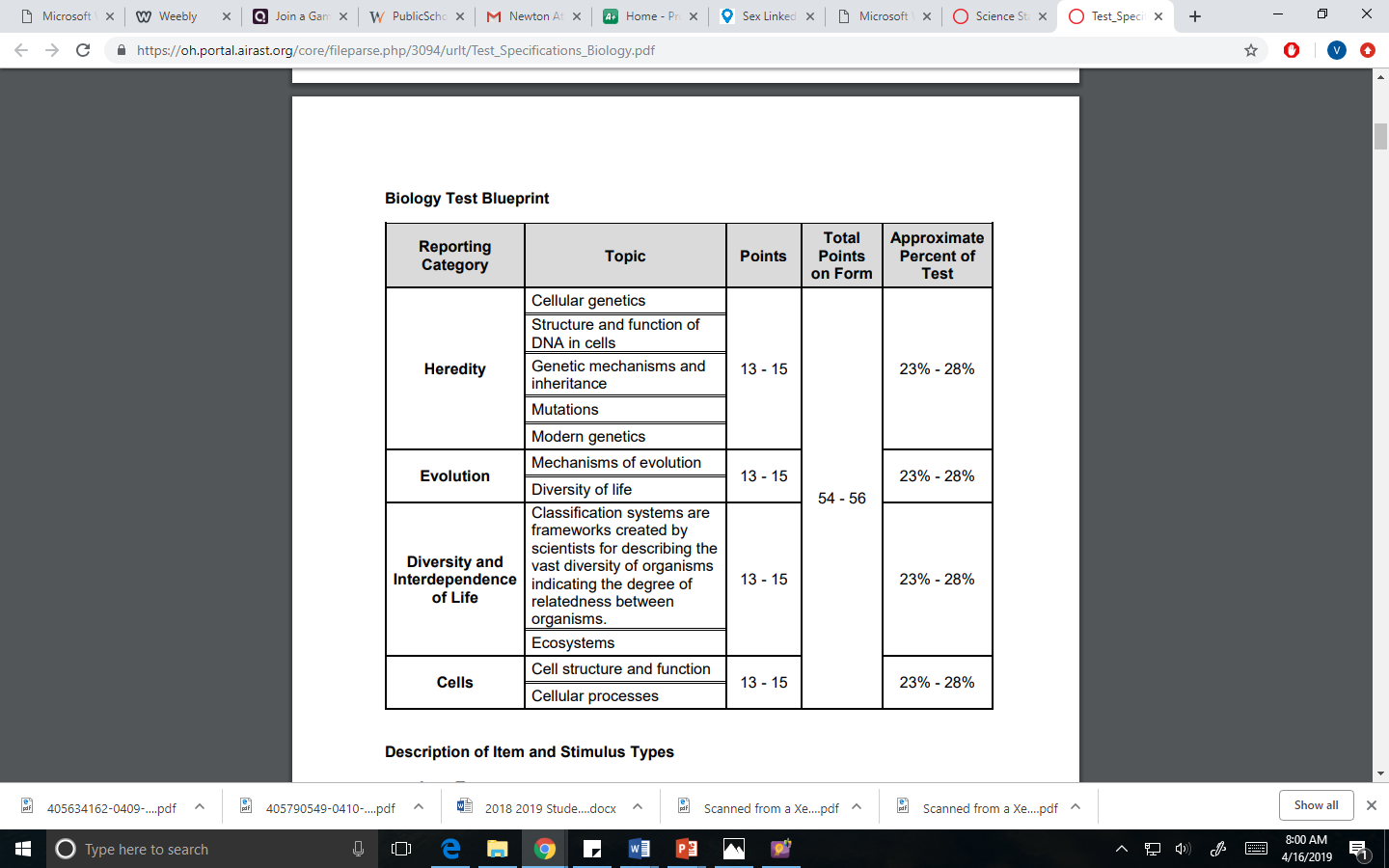 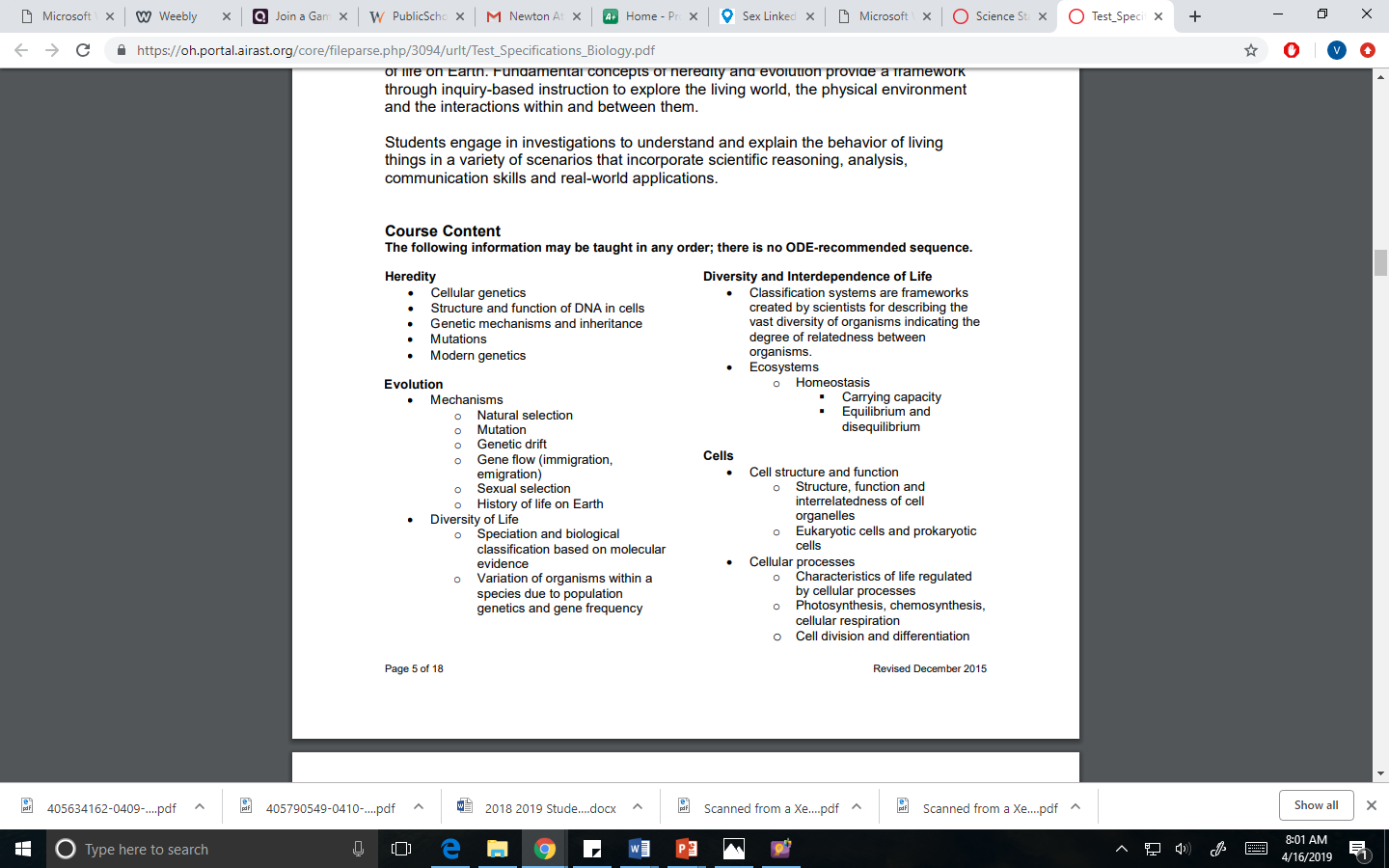 